МОУ Ново-Харитоновская СОШ №10с углубленным изучением отдельных предметов (дошкольное отделение)140155, Московская обл., Раменский г.о., п.Электроизолятор, д.58Конспект интегрированной образовательной деятельностив подготовительной группе на тему: «Глиняная зажигательная азбука».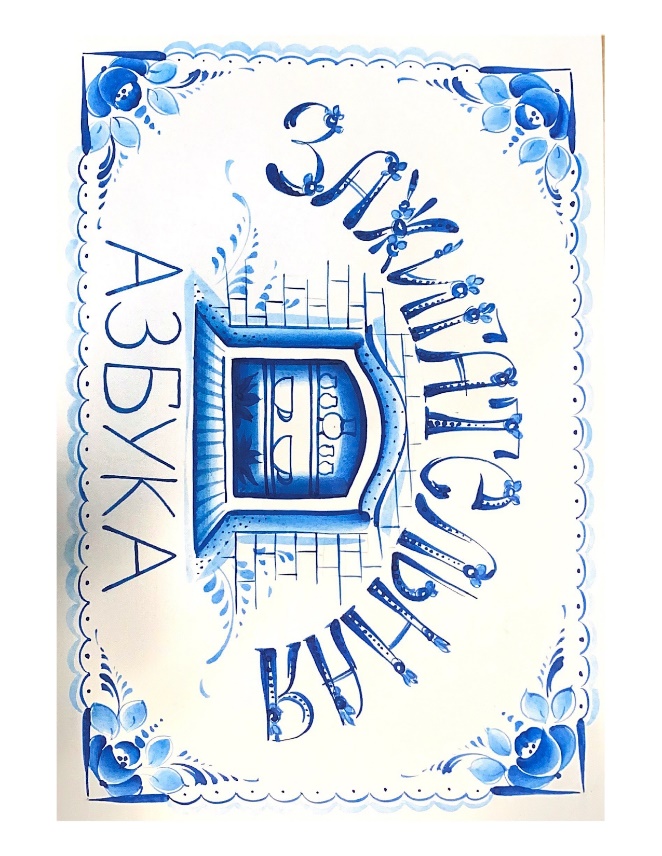                                                                                 Составили и провели:                                                                                   учитель-логопед Баталова Ю.Б.,                                                                                           педагог Колегаева А.М.Цель: Формирование навыков звукового анализа и синтеза, чтения с помощью художественно-эстетических приёмов лепки.Задачи:ОбразовательныеЗнакомство дошкольников с графическим изображением звука   буквой;Закрепление понятий гласные – согласные звуки, твердые-мягкие согласные;Обучение дошкольников звуковому анализу и синтезу, работе с графическими схемами слов;Развитие у дошкольников навыков чтения.Развивающие1. Развитие мелкой моторики у дошкольников;2. Развитие умения работать с природным материалом глиной;3.Закрепление основных практических приёмов лепки (разминания, скатывания-раскатывания, соединения);4. Развитие пространственных представлений у детей;5. Развитие высших психических функций воспитанников;6.Развитие творческого воображения и фантазии.Воспитательные1. Развитие патриотизма, любви и уважения к малой Родине, народному промыслу «Гжель»;2. Развитие интереса к познанию окружающего мира с использованием художественно – эстетических приемов; 3. Воспитание доброжелательности, умений работать индивидуально и в группе;4.Воспитание самостоятельности, аккуратности, сосредоточенности.Оборудование: доски для лепки, баночки с водой, фартуки, нарукавники, природный материал красная глина, схемы слов из дидактической игры «Зажигательная азбука» (по количеству детей), демонстрационный материал (звуковой поезд), графические изображения гласных.Ход занятия1.Организационный момент.Педагог: Из глубины веков до наших дней,
Старанием мастеров умелых,
Русь украшает чудо-Гжель
Узором синим в платьях белых.

Весеннее украсят утро
Чудесной гжели нежные букеты,
И легким ветерком как будто,
На нас подует жарким летом.
Порой осенней в ярких красках
Природы милого творенья,
К нам гжель приходит снежной сказкой,
Зимы, предвидя приближение.
Ну а зимой, холодной, вьюжной,
Согреет нас огнем камин,
В котором, жаркий пламень дружит
С узором сине-голубым.Логопед: Ребята, какие времена года вы услышали в стихотворении? (ответы). Педагог: а мы продолжаем наше путешествие по родному гжельскому краю. Логопед: Вы уже так много знаете букв и звуков. Путешествуем мы на звуковом поезде, он всегда нам помогает. Обратите внимание на экран.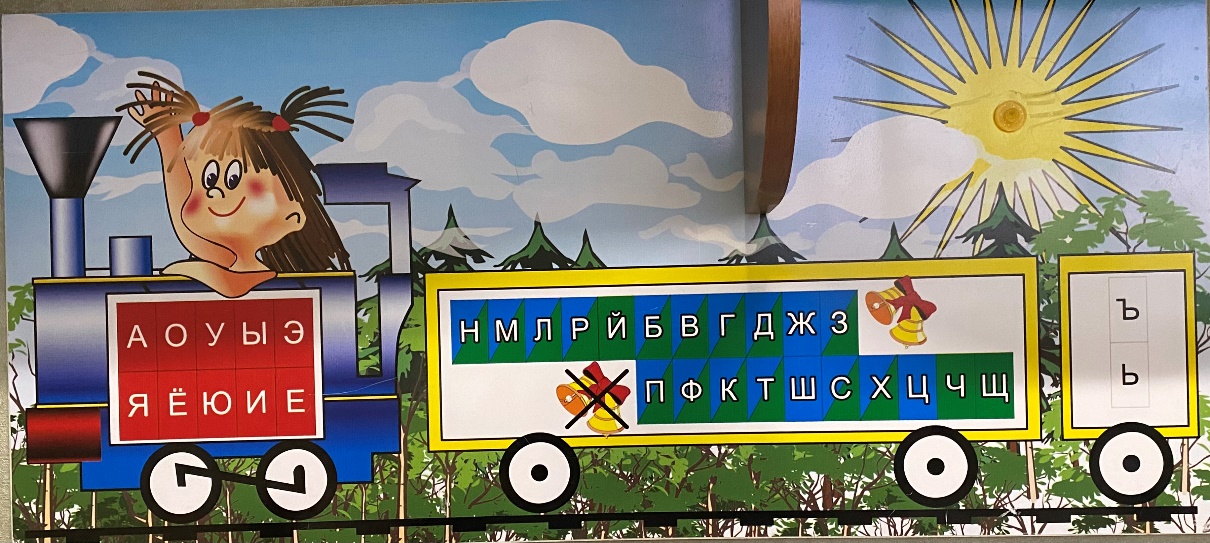 2. Логопед: Ребята, какие две большие группы звуков вы знаете? Дети: гласные и согласные.Логопед: Гласные всегда в первом красном вагончике, а во втором вагоне какие путешествуют звуки?Дети: согласные, твердые и мягкие.Логопед: ребята, давайте хором назовем гласные. (Упражнения речедвигательной ритмики Мухиной А.Я. сопровождают произношение гласных)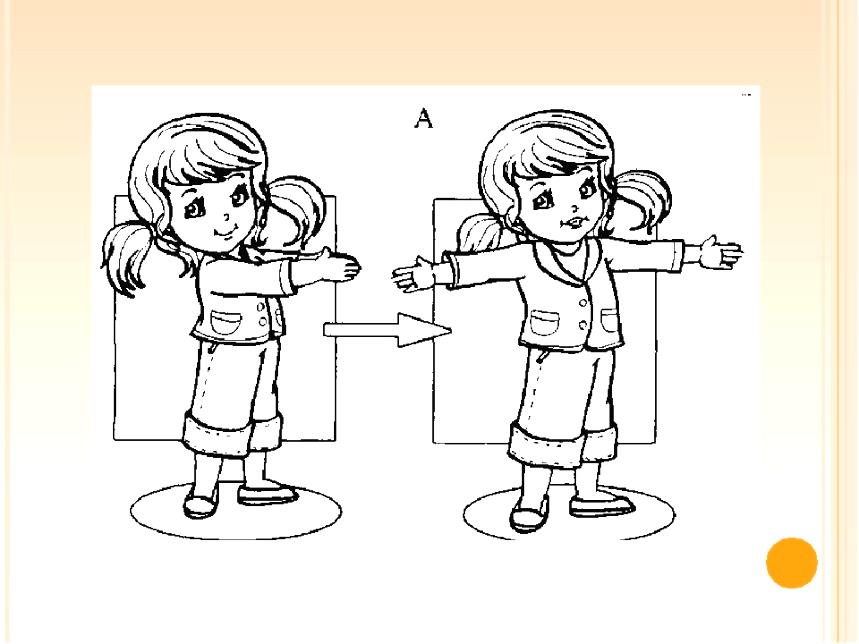 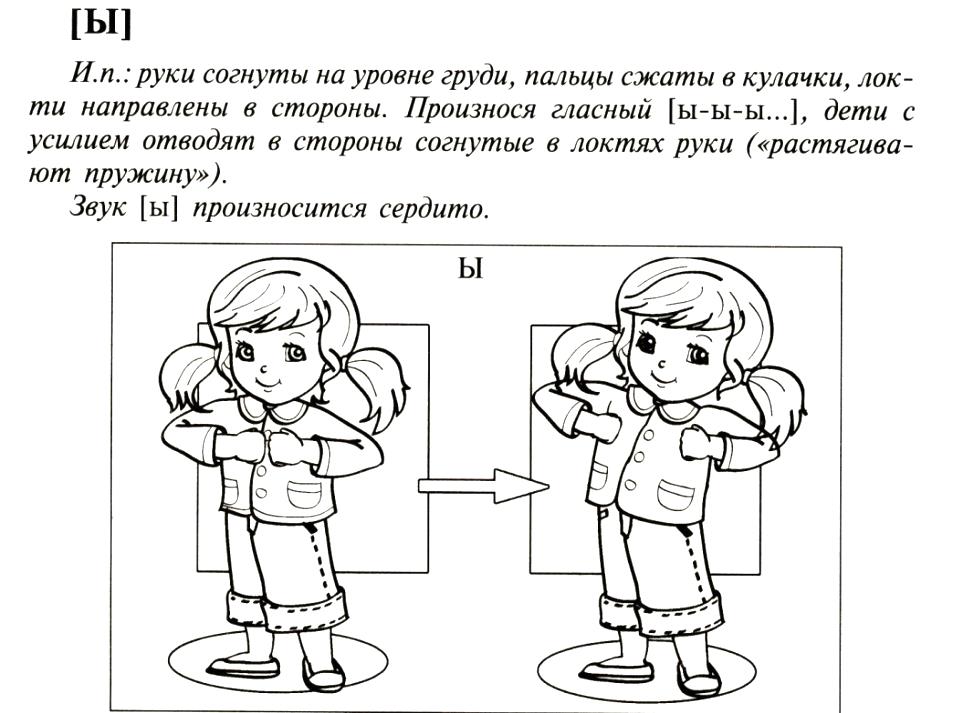 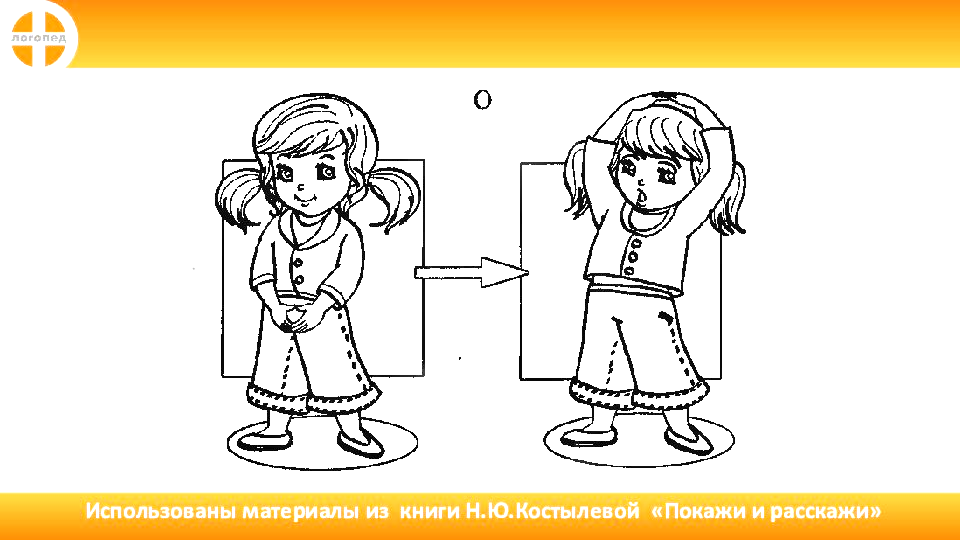 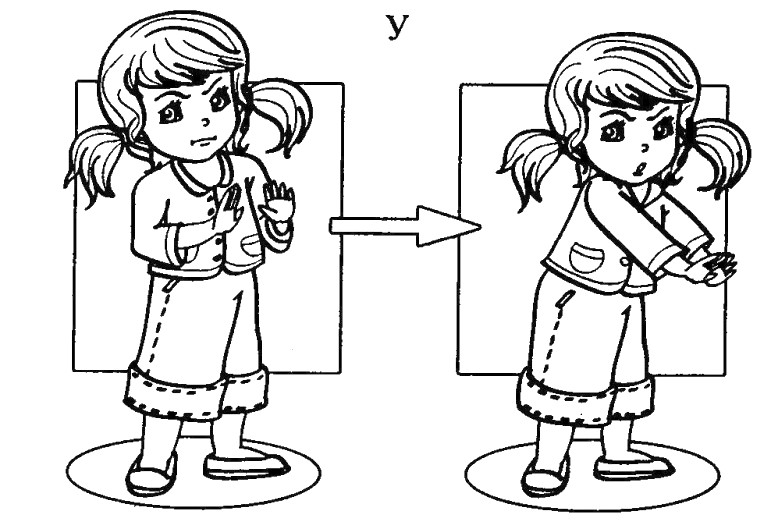 Логопед: Ребята, вы большие молодцы! Назвали гласные (нет преград при произнесении). Продолжаем путешествие!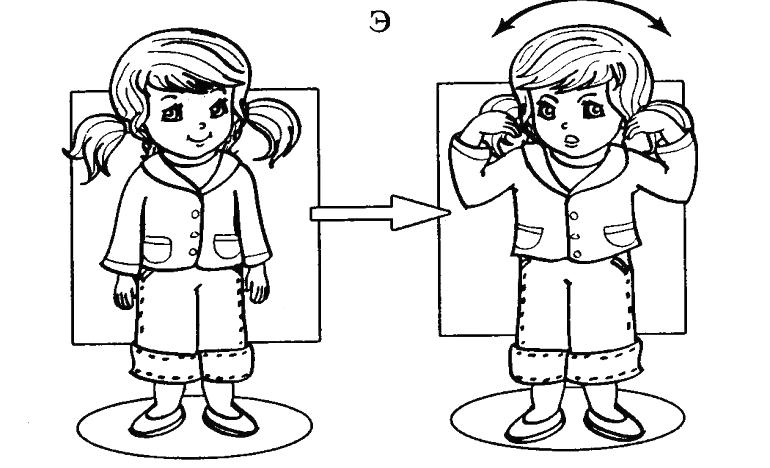 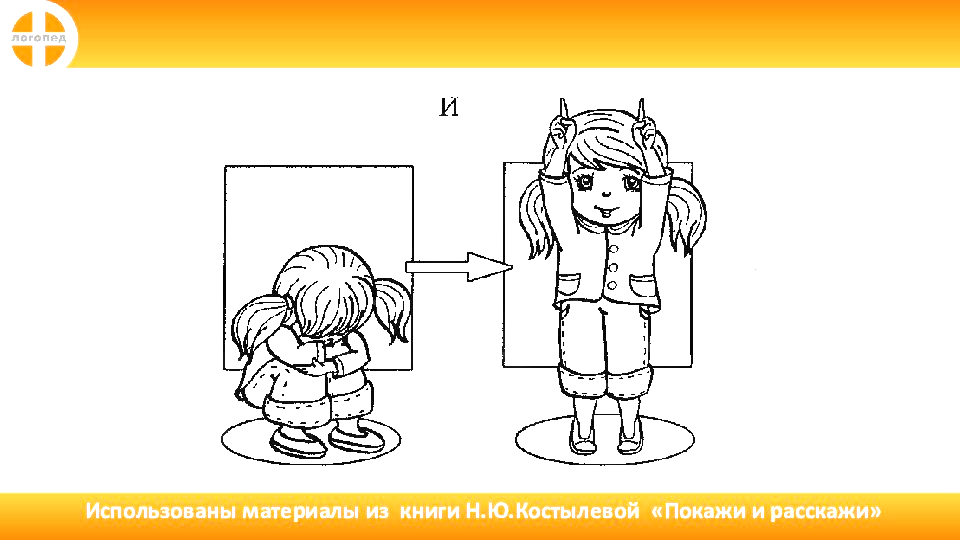 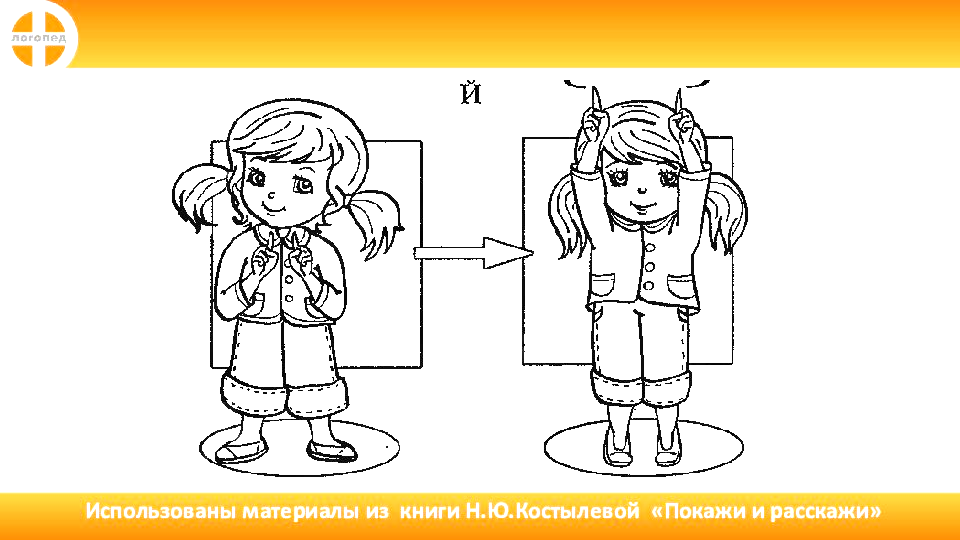 Педагог: загадка о глине. Если встретишь на дороге, то увязнут сильно ноги. А сделать чашу или вазу– Она понадобится сразу? (отгадка «Глина)А сейчас ребята, наша остановка станция «Глиняная». 3.Педагог: Наденьте фартуки и нарукавники и присядьте за столы. Логопед: у каждого на парте схема слов. Покажите их пожалуйста. Сколько букв в ваших словах?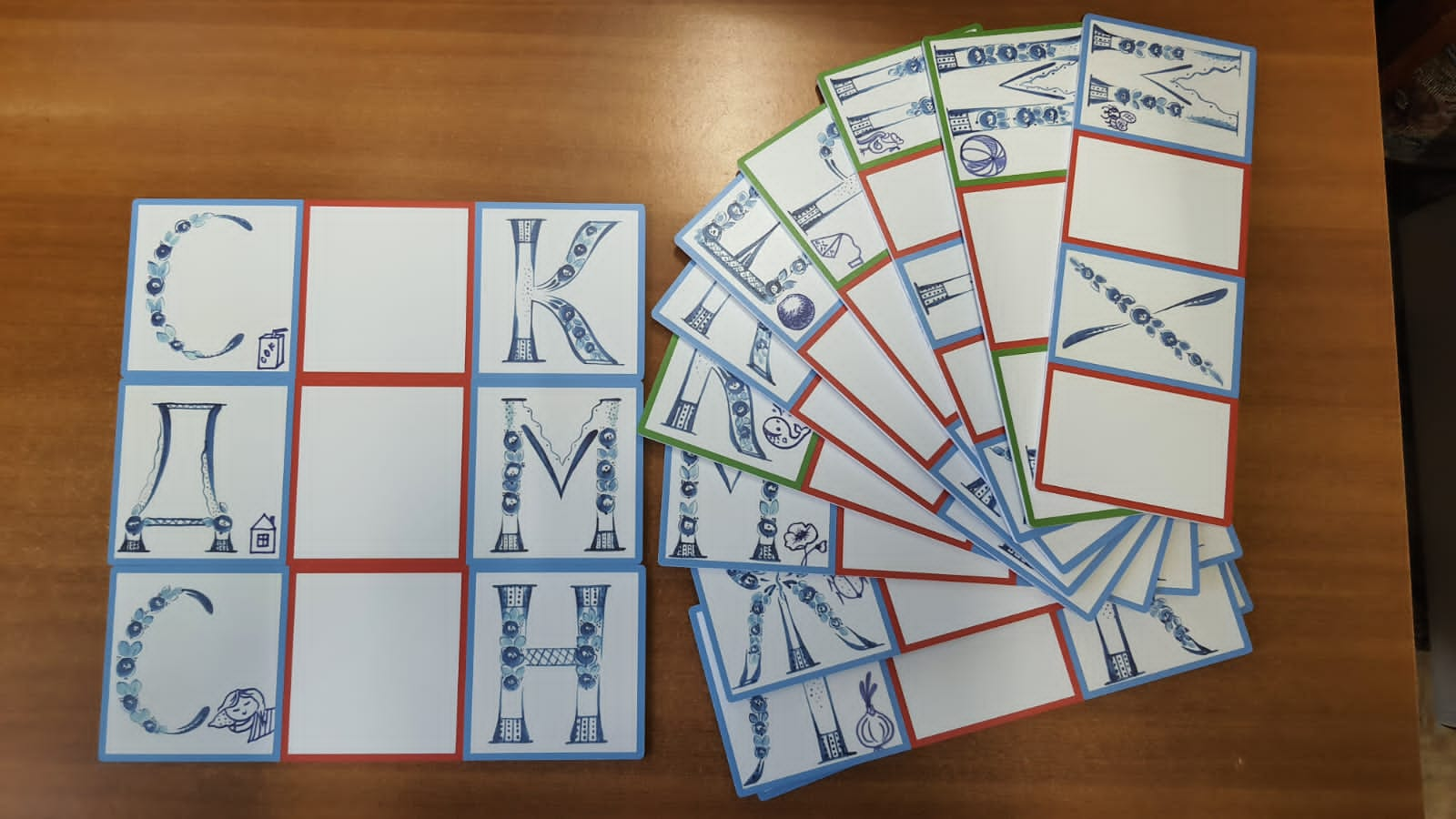 Дети: в схеме 3 буквы.Логопед: У каждого в схеме уже есть согласные, обратите внимание, они необычные! Какие? Давайте подберем слова-признаки!Дети: Буквы гжельские, синие, кружевные…4.Педагог: Ребята давайте оживим наши слова! Логопед: в первом квадрате есть картинка-подсказка, что за слово должно получиться у каждого? (называние слов детьми по цепочке). Педагог: Ребята, а лепить мы будем гласные. Как вы думаете, какая глина подойдет для них? Белая или красная?Дети: ответы.Логопед: конечно красная, ребята. Гласные обозначаются на письме красным цветом. Давайте их еще раз их вспомним и назовем, а поможет нам «Звуковой поезд» (АОУЭЫИЕЮЯ). Гжельская красная глина нам поможет!5.Педагог: Ребята, приготовились к волшебству? Творчество из глины начинается!Физминутка: (проговаривание хором)Глина так в руках послушна-Хочешь, ты её катай!Сглаживай, вытягивай!Ну хоть что изображай!Педагог: Берем комочек глины и в руках скатываем из него колбаску. Затем кладем на дощечку и раскатываем в тоненькие веревочки. Далее определяемся с нужной гласной и на дощечке формируем ее. Во время работы по необходимости смачиваем подушечку указательного пальца водой, замазываем все трещины и соединения. Ребята, из глиняной заготовки выкладываем на схеме контур буквы. Логопед: обратите внимание на графическое изображение буквы. Проверьте правильность выполнения задания! Глиняная буква должна быть такой же как на образце. Давайте попробуем прочитать наше слово (дети читают) 6.Педагог: Ребята, как вы думаете, если мы поместим наши буквы в печь, то глина останется такой же пластичной и мягкой? Дети: Нет, она станет твердой.Педагог: После сушки наши буквы можно отправить на обжиг в печь. Гжельские изделия обжигаются в печах при большой температуре. Вот такая интересная и занимательная «Зажигательная азбука»!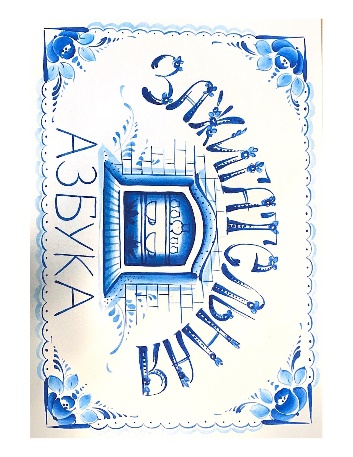 7.Итог. Педагог: ребята, вы - большие молодцы! Получилась целая выставка работ. Что вам понравилось в нашем путешествии?  Логопед: что, было сложного? (ответы детей). Педагог: Наше путешествие подходит к концу, пора возвращаться! Обязательно помоем руки, снимем фартуки и нарукавники.